 2021 version: FY21-Q3  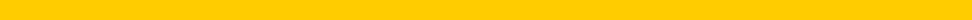 EPIC Research  NEW UMMSU EPIC RESEARCH TRAINING COMING IN 2021 FOR RESEARCH COORDINATORS!!New training guide link to UMMS Research Website http://intra.umms.org/-/media/intranets/umms/office/departments/research/2021-updates/research-coordinator-and-research-specialist-workflow-guide12021.pdf?upd=20210209185137&la=en&hash=59EE26FE3C5E54D9233DA805BA13292B71409B6DUMMS U Epic Research Access course is strongly recommended for all research staff involved in subject interaction.https://www.umms.org/hr-connections/employee-informationBelow guide can assist with acquiring UMMS Remote Access for UMMS website and UMMS U. Quick Start Guide linkhttp://intra.umms.org/umms/departments/ist/large-projects/dual-factor-remote-accessRESEARCH STAFF EPIC PORTAL ACCESS REQUESTLink: http://intra.umms.org/umms/departments/ist/request-application-accessResearch Manager or Administrator: Use Cherwell portal to request access for research staff. The request will then be reviewed and approved by Joanne Marshall.There are set research roles for research staff:Research View only - data capturing, not requiring documentation in the medical recordResearch specialist / Research coordinator - for coordinators involving both inpatient and outpatient research that require documentation of research encounters, notes and possibly research specific orders in EPICResearch Nurse- UMMS Nurse Access providedREMINDER: Select- EPIC RESEARCH (drop down) used for all research staff requests. (DO NOT USE- Epic Portfolio) http://intra.umms.org/umms/departments/ist/request-application-access  Instructions and portal link)https://istportal.umms.org  (Internal link to UMMS Portal)https://cher-prd-web.umms.umm.edu/CherwellPortal/ITOOTBAccessRequest (Offsite link to UMMS Portal)MyPortfolio for research recruitmentRecruiting patients through MYPortfolio is possible, the forms to request and tip sheet showing the process are attached.http://cms.redesign.umms.org/intra/-/media/intranets/umms/office/departments/research/my-portfolio-submission-template-final.docx?la=en&hash=61E142E9EEC0C6AC1E6D641D27C60BAC9F71D7D6Research Monitor Access to EpicRequest form for Monitors to sign and complete to return to Joanne Marshall to obtain access to Epic to review subject’s charts. The monitor access is provided through the Epic Research (RSH) Record that is used to associate the subjects. Therefore, the monitors can only see those patients that have been associated as research subjects to that RSH/research record. Note: the research staff must supply the monitor with a participant list to search.http://cms.redesign.umms.org/intra/-/media/intranets/umms/office/departments/research/2021-updates/research-monitor-ist-request-form.docx?la=en&hash=681DC427E3B46BCC8BAEA8B92EA004B42AB59406UMMS ResearchAffiliate Research  Please remember that PI’s must submit an investigator packet to their site-specific Scientific/Research Review Committee for approval prior to study initiation. http://cms.redesign.umms.org/intra/-/media/intranets/umms/office/departments/research/2021-updates/umms-research-investigator-packet-2021.docx?la=en&hash=DC4C4D0E0CBB308A4D78087B1771DA540CF8F8FDExternal IRBUMMS has created a single FWA (#) for the entire system this facilitated the ability to have master agreements with external an IRB. University of Maryland Medical System (UMMS) has secured master Institutional Authorization Agreements (IAA) between several external Institutional Review Boards (IRB) covering all Hospitals under UMMS. These external IRBs include WIRB, Advarra-CIRBI, UMB IRB, NCI-CIRB and UMD-College Park. UMMS is now a relying institution with SMART IRB.Requirement for an IAAAn External IRB other than those listed above will require a separate IAA to be completed. Please contact Joanne Marshall (joanne.marshall@umm.edu) to provide the UMMS IAA document.http://cms.redesign.umms.org/intra/-/media/intranets/umms/office/departments/research/2021-updates/10581umms-iaatemplate-edit-gourdine-2719.docx?la=en&hash=9F87EBD38868B6F7E4B0B6EBF2A471D3D101946DUMMS Research Website Quick start Guide to Remote Access for UMMShttp://intra.umms.org/umms/departments/researchResearch Revenue IntegrityCoverage Analysis ReviewAll human subject research studies regardless of funding source must be routed for coverage analysis review. University of Maryland, Baltimore: Complete an application to Center for Clinical Trials and Corporate Contracts (CCT) via UMBiz portal.UMMS Affiliates: Complete an Investigator Packet and submit to: umms.research@umm.eduCost Estimates for Grant ProposalsFederally-funded clinical trial budgets should be based upon coverage/cost analysis during the proposal development process (pre-award). Instructions for submission are located above in the Coverage Analysis Review section.http://cms.redesign.umms.org/intra/-/media/intranets/umms/office/departments/research/02132019-updates/ummc-research-billing-compliance_16july2018.pptx?la=en&hash=E535C17C97BFC725E8DC3402A595CEE8341D0912WIRB– NEW Platform CHANGESIt is strongly recommended for you and your submitters to complete a training session prior to utilizing the new Connexus platform. You have a few options to accomplish this:Registration for a couple of sessions this week is open and available at this link: https://register.gotowebinar.com/rt/5208045044916075278On-Demand Training is available at this link: https://wcgclinical.wistia.com/medias/8sjkd4pka8To transition to the new platform, please navigate to the following link: https://connexus.wcgirb.comBe sure you are in the tab titled “Sign in to my account” Enter your email address/registered email address that you use in Legacy MyConnexus.Leave the password field blank.Click on “Forgot Password”.Complete the Reset Password process.You will be prompted to log into WCG IRB Connexus with your new password.You must accept the Terms of Use Agreement.Your account is now set up in the new portal, and studies should sync over the next 24 hours (there may be a slight delay so studies may not all sync immediately). COVID-19New COVID -19 UMMS Visit Policy for Research Monitors and Vendors http://cms.redesign.umms.org/intra/-/media/intranets/umms/office/departments/research/2021-updates/ummc-covid-monitors.docx?la=en&hash=5898CCADF9A4F3E08C7DC1A0EC223DDC37797FACCOVID-19: UM Medical Center (UMMC) local visit requirements for Research Monitors: Research monitors that require entrance into the University of Maryland Medical Center must be escorted by a research team member.The Research Monitor must be screened at the front screening desk to have the questions answered per the UMMS policy.New UMMS Risk Statement for research subjectsPlease see attached UMMS risk statement for research subjects that are being seen at UMMS affiliates. This must be signed prior to a subject participating in any research protocol. Of note:  There is a separate UMB/UMMC risk statement distributed by HRPO that is to be used for research protocols being conducted in the medical center location. http://cms.redesign.umms.org/intra/-/media/intranets/umms/office/departments/research/2021-updates/11117covid19-risk-statement-for-human-research-participants_15oct20_revised.docx?la=en&hash=E94E2A88321C0BFD12E48A2A5C2774B8F1E65550ContactsUMMS Office of Corporate Research Compliance Joanne Marshall, BSN MS CHRC | Office of Corporate Research Compliance| UMMS Human Protections Administrator | University of Maryland Medical Systemjoanne.marshall@umm.edu | Office 410-427-2031Laura Girton, Compliance Analyst |Corporate Compliance Analyst | University of Maryland Medical System Laura.girton@umm.edu | Office 443-462-0000Allison Dennison, Compliance Analyst | Documentation Unit Lead I Corporate Compliance Analyst I University of Maryland Medical System Allison.dennison@umm.edu UMMS Research Revenue Integrity umms.research@umm.eduMegan Irwin, MBA| Manager, Research Revenue Integrity| University of Maryland Medical System   Mirwin@umm.edu | Office 443-462-3327Gabrielle Messina, MA CCRP | Senior Clinical Trial Analyst| University of Maryland Medical System  Gabriellemessina@umm.edu Katrina Schrader, MA CCRP| Clinical Trial Analyst| University of Maryland Medical System KSchrader@umm.edu Tiana Jones, MS| Clinical Trial Analyst| University of Maryland Medical System tiana.jones@umm.edu 